Печатное издание Калининского сельского поселения Вурнарского района***Выпуск с 10 марта 2007 года***30 августа 2018 год, *** № 23(356)БЮЛЛЕТЕНЬ КАЛИНИНСКОГО СЕЛЬСКОГО ПОСЕЛЕНИЯ ВУРНАРСКОГО РАЙОНА ЧУВАШСКОЙ РЕСПУБЛИКИ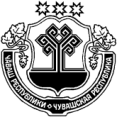 В соответствии со ст. 13 Федерального закона от 10.01.2002 № 7-ФЗ  "Об охране окружающей среды", п. 2 ст. 261 Гражданского кодекса Российской Федерации, ст. 3.3 Федерального закона от 25.10.2001 № 137-ФЗ "О введении в действие Земельного кодекса Российской Федерации", с п. 13 Методики начисления размера вреда, причиненного лесам, в том числе лесным насаждениям или не отнесенным к лесным насаждениям деревьям, кустарникам и лианам вследствие нарушения лесного законодательства, утвержденной постановлением Правительства Российской Федерации от 8 мая . № 273,  администрация Калининского  сельского поселения Вурнарского района Чувашской Республики постановляет:    1. Установить следующие цены и нормативы затрат, которые непосредственно связаны с выращиванием деревьев и кустарников,  не относящихся к лесным насаждениям, а также с уходом за ними до возраста уничтоженных или поврежденных, которые произрастают на землях общего пользования, находящихся в муниципальной собственности Калининского  сельского поселения Вурнарского района Чувашской Республики (в том числе насаждения в парках, аллеях, отдельно высаженные в черте поселения деревья, насаждения в полосах отвода автомобильных дорог или каналов) согласно приложениям №1, №2, №3 настоящего постановления.2. Норматив для исчисления  затрат установлен,  исходя из экологической ценности категории земель произрастания: для деревьев в кубическом объеме дерева в метрах и  диаметра ствола дерева на высоте  (для хвойных пород до  и более, для лиственных пород до  и более), для кустарников за каждый уничтоженный или поврежденный экземпляр.3.При причинении вреда не отнесенным к лесным насаждениям деревьям, кустарникам и лианам вследствие воздействия сточных вод, химических, радиоактивных и других вредных веществ, отходов производства и потребления, ввода в эксплуатацию производственных объектов без устройств, предотвращающих вредное воздействие, пожаров, возникших в результате поджога или небрежного обращения с огнем, в состав ущерба включаются расходы, связанные с приведением соответствующей территории в состояние, пригодное для дальнейшего использования, а также расходы, связанные с тушением пожаров.4. Для определения объема уничтоженных, поврежденных или срубленных деревьев, кустарников и лиан на площади более 1 гектара используются материалы лесоустройства.Размер ущерба исчисляется с точностью до 1 рубля.Размер ущерба, исчисленный в соответствии с установленными настоящим постановлением ценами, увеличивается в 2 раза в случае незаконных рубки, уничтожения или повреждения деревьев и кустарников хвойных пород, осуществляемых в декабре-январе.        5.Перечень  видов деревьев (кустарников), заготовка древесины которых не допускается определяется в соответствии с постановлением Правительства Российской Федерации от 15 марта 2007 г. N 162 "Об утверждении перечня видов (пород) деревьев и кустарников, заготовка древесины которых не допускается".         6. Размер ущерба, причиненного не отнесенным к лесным насаждениям деревьям, кустарникам и лианам, исчисляется путем суммирования размеров ущерба в результате нарушений лесного законодательства.7. Настоящее постановление вступает в силу после его официального опубликования.И.о. главы администрации Калининского сельского поселения Вурнарского районаЧувашской Республики                                                                          А.Н.КонстантиноваПриложение № 1 к постановлению администрации Калининского сельского поселения от 30.08. 2018 года №59Таблица №1Приложение № 2 к постановлению администрации Калининского сельского поселения от 30.08. 2018 года №59Таблица №2Приложение №3 к постановлению администрации Калининского сельского поселения от 30.09. 2018 года №59Таблица №3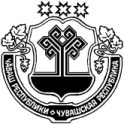 О порядке выдачи разрешительной документации на вырубку (снос) не отнесенных к лесным насаждениям деревьев и кустарников, произрастающих на земельных участках, находящихся в собственности муниципального образования Калининского сельского поселения Вурнарского района Чувашской РеспубликиВ соответствии с Федеральным законом N 131-ФЗ от 06.10.2003г.  "Об общих принципах организации местного самоуправления в Российской Федерации", Федеральным законом от 10.01.2002 N 7-ФЗ "Об охране окружающей среды", Уставом Калининского сельского поселения Вурнарского района Чувашской Республики, в целях упорядочения деятельности восстановительной стоимости зеленых насаждений, процедуры оформления разрешительной документации на вырубку (снос) не отнесенных к лесным насаждениям деревьев и кустарников, произрастающих на земельных участках, находящихся в собственности муниципального образования, администрация Калининского сельского поселения Вурнарского района постановляет:1. Утвердить прилагаемый порядок выдачи разрешительной документации на вырубку (снос) не отнесенных к лесным насаждениям деревьев и кустарников, произрастающих на земельных участках, находящихся в собственности муниципального образования Калининского сельского поселения Вурнарского района Чувашской Республики.2. Настоящее постановление вступает в силу после его официального опубликования.Приложение к постановлению администрации
Калининского сельского поселения Вурнарского района от 30.08.2018 N 60Порядок
выдачи разрешительной документации на вырубку (снос) не отнесенных к лесным насаждениям деревьев и кустарников, произрастающих на земельных участках, находящихся в собственности муниципального образования Калининского сельского поселения Вурнарского района Чувашской Республики1. Порядок выдачи разрешительной документации на вырубку (снос) не отнесенных к лесным насаждениям деревьев и кустарников, произрастающих на земельных участках, находящихся в собственности муниципального образования Калининского сельского поселения Вурнарского района Чувашской Республики (далее - Порядок) разработан в целях обеспечения принципа платности природопользования, возмещения затрат на озеленение администрации Калининского сельского поселения Вурнарского района Чувашской Республики (далее - Администрация), исчисления размера компенсационной стоимости, причиненного не отнесенным к лесным насаждениям деревьям, кустарникам, сохранения зеленого фонда территорий поселения при вынужденном уничтожении (сносе) зеленых насаждений, при проведении работ по ремонту, строительству, реконструкции дорог, инженерных сетей, зданий, строений, сооружений и проведению инженерных изысканий.2. Настоящий Порядок разработан в соответствии с Конституцией Российской Федерации, Гражданским кодексом Российской Федерации, Федеральным законом от 10.01.2002 N 7-ФЗ "Об охране окружающей среды".3. Действие настоящего Порядка распространяется только на зеленые насаждения, произрастающие на землях, находящихся в собственности муниципального образования Калининского сельского поселения Вурнарского района Чувашской Республики.4. Основные понятия:"зеленые насаждения" - древесно-кустарниковая и травянистая растительность естественного и искусственно созданного происхождения (включая леса, парки, скверы, сады, газоны, цветники, а также отдельно стоящие деревья и кустарники) на территории Калининского сельского поселения Вурнарского района, не входящая в состав государственного лесного фонда;"озелененные территории" - участки земли, на которых располагаются: растительность естественного происхождения, искусственно созданные садово-парковые комплексы и объекты, бульвары, скверы, газоны, цветники, малозастроенные территории жилого, общественного, делового, коммунального, производственного назначения, в пределах которых не менее 50 процентов поверхности занято растительным покровом;"зеленый массив" - участок земли, занятый зелеными насаждениями, насчитывающий не менее 50 экземпляров взрослых деревьев, образующих единый покров;"дерево" - растение с четко выраженным деревянистым стволом диаметром не менее 5 см на высоте 1,3 см, за исключением саженцев;"кустарник" - многолетнее растение, ветвящееся у самой поверхности почвы (в отличие от деревьев) и не имеющее во взрослом состоянии главного ствола;"травяной покров" - газон, естественная травяная растительность;"охрана зеленых насаждений" - система правовых, организационных, экономических мер, направленных на создание, сохранение и воспроизводство зеленых насаждений, зеленых территорий и зеленых массивов;"повреждение зеленых насаждений" - причинение вреда кроне, стволу, ветвям древесно-кустарниковых растений, их корневой системе, повреждение наземной части и корневой системы травянистых растений, не влекущее прекращения роста. Повреждением является механическое повреждение ветвей, корневой системы, нарушение целостности коры, нарушение целостности живого надпочечного покрова, загрязнение зеленых насаждений либо почвы в корневой зоне вредными веществами, поджог и иное причинение вреда;"уничтожение зеленых насаждений" - повреждение и вырубка зеленых насаждений, повлекшие прекращение роста;"восстановительная стоимость зеленых насаждений" - денежная форма возмещения стоимости зеленых насаждений, подлежащих плановому уничтожению (сносу) заинтересованным лицом ;оплата стоимости восстановления зеленых насаждений.5. Все зеленые насаждения, расположенные на землях, находящихся в собственности муниципального образования Калининского сельского поселения Вурнарского района Чувашской Республики подлежат охране.Хозяйственная и иная деятельность осуществляется с соблюдением требований по охране зеленых насаждений, установленных законодательством Российской Федерации, Чувашской Республики и настоящим Порядком.Использование озелененных территорий и зеленых массивов, несовместимое с обеспечением жизнедеятельности зеленых насаждений, не допускается. Развитие озелененных территорий осуществляется в соответствии с разрабатываемыми планами благоустройства и озеленения.6. В случаях планового уничтожения (сноса) зеленых насаждений, при производстве работ по ремонту, строительству, реконструкции дорог, инженерных сетей, зданий, строений, сооружений, проведению инженерных изысканий обязательным условием является возмещение восстановительной стоимости зеленых насаждений.7. Восстановительная стоимость зеленых насаждений взимается с организаций всех форм собственности, индивидуальных предпринимателей и физических лиц (далее именуются - заинтересованные лица), в интересах которых будет произведено плановое уничтожение (снос) зеленых насаждений, до начала производства работ.8. Разрешительным документом для планового уничтожения (сноса) зеленых насаждений является распоряжение Администрации.9. Заинтересованные лица представляют в Администрацию заявление о разрешении на уничтожение (снос) зеленых насаждений с указанием количества и наименования насаждений. К заявлению в зависимости от причин уничтожения (сноса) прилагаются следующие документы:а) при строительстве:правоустанавливающие документы на земельный участок либо документы, подтверждающие границы земельного участка или границы заявленного объекта, оформленные в соответствии с требованиями земельного законодательства и законодательства о градостроительной деятельности;схему планировочной организации земельного участка с обозначением места размещения объекта индивидуального жилищного строительства;разрешение на строительство в случаях, установленных требованиями законодательства о градостроительной деятельности.б) при ремонте и реконструкции:документы, подтверждающие основания проведения ремонта, реконструкции;документы, подтверждающие сведения о собственнике объекта, подлежащего ремонту, реконструкции;схему планировочной организации земельного участка с обозначением места размещения объекта;в) при инженерных изысканиях:документы, подтверждающие границы земельного участка или границы заявленного объекта, оформленные в соответствии с требованиями земельного законодательства и законодательства о градостроительной деятельности;топографические планы места проведения инженерных изысканий в масштабе 1:2000.10. После представления необходимых документов в течение десяти рабочих дней специалистами Администрации, в присутствии заинтересованного лица или его представителя производится обследование земельного участка с определением количества, наименования зеленых насаждений, а также диаметра деревьев, произрастающих на данном земельном участке, за исключением зеленых насаждений, находящихся в неудовлетворительном состоянии. По результатам обследования, на основании ведомости перечета зеленых насаждений составляется акт обследования земельного участка.11. На основании акта обследования земельного участка (приложение N 2) и ведомости перечета зеленых насаждений (приложение N 1), акта комиссионного обследования зеленых насаждений (приложение N 3) Администрацией в течение трех рабочих дней производится расчет восстановительной стоимости зеленых насаждений в зависимости от количества и наименования зеленых насаждений, подлежащих уничтожению (сносу), а также диаметра деревьев.12. Вырубка деревьев и кустарников разрешается без возмещения компенсационной стоимости при:при проведении рубок ухода, санитарных рубок и реконструкции зеленых насаждений;при производстве работ, финансируемых за счет средств местного бюджета;при вырубке деревьев и кустарников при ликвидации чрезвычайных ситуаций природного характера; при восстановлении по заключениям органов санитарно-эпидемиологического надзора нормативного светового режима в жилых и нежилых помещениях, затеняемых деревьями;при вырубке аварийных деревьев и кустарников;при вырубке деревьев для целей обеспечения безопасности дорожного движения;при ликвидации аварий в охранной зоне инженерных коммуникаций.13. Несанкционированными признаются:вырубка деревьев и кустарников без разрешения или по разрешению, но не на том участке, не в том количестве и не тех пород, которые указаны в разрешении;уничтожение или повреждение деревьев и кустарников в результате поджога или небрежного обращения с огнем;окольцовка ствола или подсочка;повреждение растущих деревьев и кустарников до степени прекращения роста;повреждение деревьев и кустарников сточными водами, химическими веществами, отходами и тому подобное;самовольная вырубка сухостойных деревьев.На озелененных территориях общего пользования (земельных участках в составе зон рекреационного назначения, занятых зелеными насаждениями) запрещается хозяйственная и иная деятельность, оказывающая негативное воздействие на указанные территории и препятствующая осуществлению ими функций экологического, санитарно-гигиенического и рекреационного назначения, в том числе осуществление действий, способных нанести вред зеленым насаждениям, кроме санитарных рубок и рубок ухода.14. При расчете суммы компенсации затрат на озеленение при уничтожении (сносе) зеленых насаждений применяется постановление администрации Калининского сельского поселения «Об утверждении цены и нормативов затрат, которые непосредственно связаны с выращиванием деревьев и кустарников, произрастающих на землях, находящихся в муниципальной собственности Калининского сельского поселения Вурнарского района Чувашской Республики, а также уходом за ними до возраста уничтоженных или  поврежденных».Компенсация затрат на озеленение осуществляется заинтересованным лицом в следующем порядке:внесение денежных средств в бюджет Калиинского сельского поселения на основании предоставленного платежного документа через Сбербанк России;представление копии платежного документа в администрацию (по согласованию с заявителем).15. Заявление о разрешении на уничтожение (снос) зеленых насаждений рассматривается Администрацией в течение 10 дней, по итогам рассмотрения выдается распоряжение Администрации на уничтожение (снос) зеленых насаждений, после внесения плательщиком денежных средств в бюджет Калининского сельского поселения.16. За противоправное повреждение или уничтожение зеленых насаждений предусмотрена административная и уголовная ответственность в соответствии с законодательством Российской Федерации и Чувашской Республики.17. Контроль выполненных работ по компенсационному озеленению осуществляет Администрация.Приложение N 1
к Порядку выдачи разрешительной документации на вырубку (снос) не отнесенных к лесным насаждениям деревьев и кустарников, произрастающих на земельных участках, находящихся в собственности муниципального образования Калининского сельского поселения Вурнарского района Чувашской РеспубликиВедомость
перечета зеленых насаждений, произрастающих на земельных участках, находящихся в собственности муниципального образования Вурнарского района Чувашской Республики___________________________________________________________________________________________________________________________________________________________________________________________________________________________(месторасположение, адрес, правообладатель, цель использования земельного                               участка)Примечание: * Измерение диаметра дерева производится на высоте 130 см от уровня земли._________________________________________________________________________  (должность)        (личная подпись)        (расшифровка подписи)Приложение N 2
к Порядку выдачи разрешительной документации на вырубку (снос) не отнесенных к лесным насаждениям деревьев и кустарников, произрастающих на земельных участках, находящихся в собственности муниципального образования Калининского сельского поселения Вурнарского района Чувашской Республики
АКТ N ___________
обследования земельного участка                                                       от _______________Нами:________________________________________________________________________,                 (фамилия, имя, отчество, должность)___________________________________________________________________________________________________________________________________________________________________________________________________________________________в присутствии заинтересованного лица (его представителя):__________________________________________________________________________________________________________________________________________________(фамилия, имя, отчество, должность, документ, подтверждающий полномочия)проведено обследование земельного участка___________________________________________________________________________________________________________________________________________________________________________________________________________________________(месторасположение, адрес, правообладатель, цель использования)_________________________________________________________________________в целях:__________________________________________________________________________________________________________________________________________________При обследовании установлено следующее:__________________________________________________________________________________________________________________________________________________Приложения:__________________________________________________________________________________________________________________________________________________Подписи:_________________________________________________________________________  (должность)        (личная подпись)        (расшифровка подписи)_________________________________________________________________________  (должность)        (личная подпись)        (расшифровка подписи)Приложение N 3
к Порядку выдачи разрешительной документации на вырубку (снос) не отнесенных к лесным насаждениям деревьев и кустарников, произрастающих на земельных участках, находящихся в собственности муниципального образования Калининского сельского поселения Вурнарского района Чувашской РеспубликиРазрешение N ________
на вырубку деревьев и кустарников, произрастающих на земельных участках, находящихся в собственности муниципального образования Калининского сельского поселения Вурнарского района Чувашской Республики                                                       от _______________    Выдано Администрацией _________ сельского поселения Вурнарского района Чувашской Республики:_________________________________________________________________________                          (ФИО, должность)Адрес ____________________________________________________________________________________________________________________________________________Вид работ, кем производится:__________________________________________________________________________________________________________________________________________________Основание для выдачи разрешения:__________________________________________________________________________________________________________________________________________________(заявление заинтересованного лица, Акт обследования земельного участка,  ведомость перечета зеленых насаждений на земельном участке, наличие                     платежного документа и др.)                            Состав работ:______________________________________________________________________________________________________________________________________________________________________________________________________________ЧĂВАШ РЕСПУБЛИКИВАРНАР РАЙОНĚЧУВАШСКАЯ РЕСПУБЛИКА ВУРНАРСКИЙ РАЙОНЧУВАШСКАЯ РЕСПУБЛИКА ВУРНАРСКИЙ РАЙОННУРАС ЯЛ ПОСЕЛЕНИЙĚН АДМИНИСТРАЦИЙĚЙЫШАНУ« 30 »  августа  2018  № 59Нурас салиАДМИНИСТРАЦИЯ КАЛИНИНСКОГО СЕЛЬСКОГО ПОСЕЛЕНИЯПОСТАНОВЛЕНИЕ«30»  августа 2018 №  59село КалининоАДМИНИСТРАЦИЯ КАЛИНИНСКОГО СЕЛЬСКОГО ПОСЕЛЕНИЯПОСТАНОВЛЕНИЕ«30»  августа 2018 №  59село КалининоОб утверждении цены и нормативов затрат, которые непосредственно связаны с выращиванием деревьев и кустарников, произрастающих на землях, находящихся в муниципальной собственности Калининского сельского поселения Вурнарского района Чувашской Республики, а также уходом за ними до возраста уничтоженных или  поврежденныхОб утверждении цены и нормативов затрат, которые непосредственно связаны с выращиванием деревьев и кустарников, произрастающих на землях, находящихся в муниципальной собственности Калининского сельского поселения Вурнарского района Чувашской Республики, а также уходом за ними до возраста уничтоженных или  поврежденныхОб утверждении цены и нормативов затрат, которые непосредственно связаны с выращиванием деревьев и кустарников, произрастающих на землях, находящихся в муниципальной собственности Калининского сельского поселения Вурнарского района Чувашской Республики, а также уходом за ними до возраста уничтоженных или  поврежденныхДеревья хвойных породДеревья хвойных породДеревья хвойных породПородаЦена за кубометр деревьев хвойных пород с диаметром ствола  и более (рублей)Цена за кубометр деревьев хвойных пород  не достигших диаметра ствола 12 см (рублей)Деревья, заготовка древесины которых не допускается112009800Сосна28001900Лиственница22001500Ель, пихта25001700Деревья лиственных  породДеревья лиственных  породДеревья лиственных  породПородаЦена за кубометр деревьев лиственных пород с диаметром ствола  и более (рублей).Цена за кубометр деревьев лиственных пород  не достигших диаметра ствола 16 см (рублей).Деревья, заготовка древесины которых не допускается112009800Дуб, ясень, клен83005800Береза1400980Ольха черная, граб,  ильм, липа800600Осина, ольха белая, тополь300200Иные200150КустарникиКустарникиНаименованиеЦена за каждый куст хвойных и лиственных пород (рублей).Кустарники, заготовка древесины которых не допускается550иные400ЧĂВАШ РЕСПУБЛИКИВАРНАР РАЙОНĚЧУВАШСКАЯ РЕСПУБЛИКА ВУРНАРСКИЙ РАЙОННУРАС ЯЛ ПОСЕЛЕНИЙĚН АДМИНИСТРАЦИЙĚЙЫШАНУ« 30 »  августа  2018  № 60Нурас салиАДМИНИСТРАЦИЯ КАЛИНИНСКОГО СЕЛЬСКОГО ПОСЕЛЕНИЯПОСТАНОВЛЕНИЕ«30»  августа 2018 №  60село КалининоИ.о.главы Калининскогосельского   поселения                                        А.Н.КонстантиноваЧисло деревьев по породамЧисло деревьев по породамЧисло деревьев по породамЧисло деревьев по породамДиаметр дерева (см)СоснаЕль, пихтаОсина, топольБерёзаОт 3 до 12От 13 до 24От 25 и болееИтогоРедактор издания- Л.Н.Иванова. Муниципальное средство массовой информации Учредитель Калининское сельское поселение Вурнарского района Чувашской Республики. Наш адрес: 429212 Чувашия Вурнарский район село Калинино улица Ленина дом №12. Тираж 5 экз.